成都市拍卖出让国有建设用地使用权公告(成公资土拍告[2017]25号) 发表时间：2017-09-13    根据《土地管理法》、《城市房地产管理法》、国土资源部39号令、《成都市人民政府关于贯彻省政府<关于进一步加强土地出让管理规定>的实施意见》（成府发〔2015〕21号）等规定及《国有建设用地使用权出让方案》，成都市公共资源交易服务中心受出让人委托在成都市高新区天府大道北段966号天府国际金融中心7号楼，以拍卖方式组织出让 2 宗国有建设用地使用权。现就有关事项公告如下：一、拍卖出让宗地基本情况：    二、中华人民共和国境内外的法人、自然人和其他组织均可申请参加竞买，竞买申请人可独立竞买也可联合竞买，但出让方案或法律法规有特殊要求的除外。    三、申请参加本公告多宗土地竞买的，竞买保证金须按所竞买宗地对应金额足额缴纳。拍卖以增价方式自由竞价。    四、本次国有建设用地使用权拍卖出让实行网上报名（缴纳外币竞买保证金的除外），竞买申请人可通过成都市公共资源交易服务中心门户网站（http://www.cdggzy.com/）查阅网上报名用户注册及网上报名操作指南，并于2017年09月18日起下载出让文件。    五、已完成网上报名用户注册的竞买申请人须在2017年10月09日16时之前通过成都市公共资源交易服务中心门户网站（http://www.cdggzy.com/）土地网上报名系统完成网上报名手续。（报名咨询电话：028-85987887）    六、须“持证准用”的竞得人，应按照《国有经营性建设用地使用权出让“持证准用”须知》要求提交相应面积的建设用地指标证书或缴纳相应面积的建设用地指标价款。（指标购买咨询电话：028-85987005）    七、本公告未尽事宜详见出让文件，并以出让文件中各行政主管部门出具的文件为准。联系地址：成都市高新区天府大道北段966号天府国际金融中心7号楼     详情见：成都市公共资源交易服务中心（http://www.cdggzy.com/）          四川省国土资源厅（http://www.scdlr.gov.cn）                                  成都市国土资源局（http://www.cdlr.gov.cn）                   中国土地市场网（http://www.landchina.com）                                   成都市国土资源局监督电话：028-61889185                                                                                成都市公共资源交易服务中心                                                                                    2017年9月13日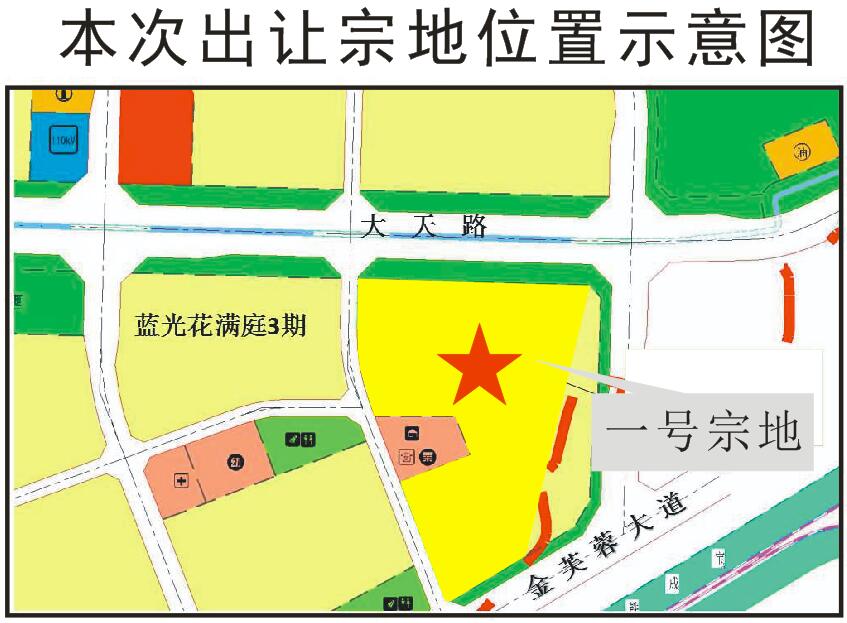 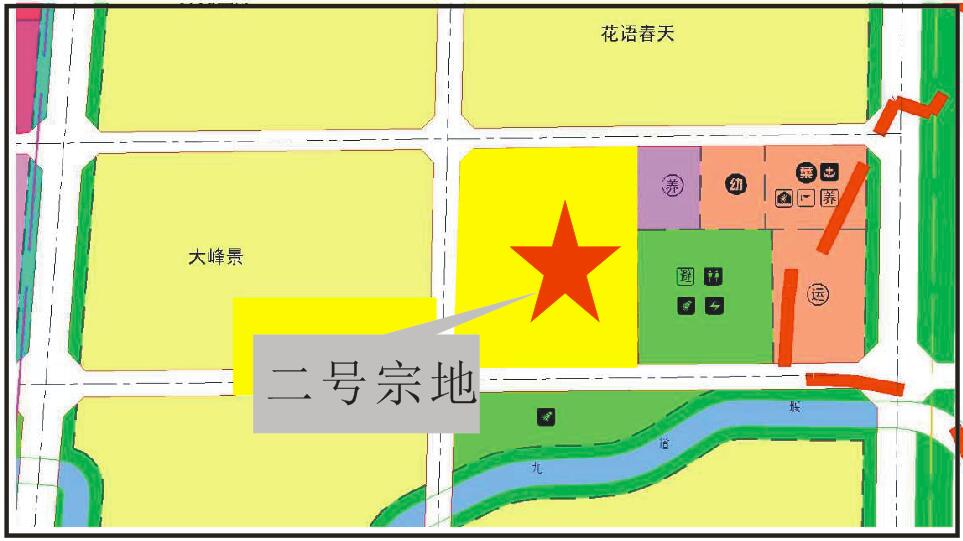 序号宗地编号宗地位置净用地面积（平方米）土地用途及使用年限拍卖起叫价竞买保证金（万元）拍卖出让时间规划设计条件规划设计条件规划设计条件规划设计条件出让人序号宗地编号宗地位置净用地面积（平方米）土地用途及使用年限拍卖起叫价竞买保证金（万元）拍卖出让时间容积率/计入容积率的总建筑面积建筑密度建筑高度规划用地使用性质持证准用面积(亩)及方式出让人1XD2017-03（252/211）新都区大丰街道太平社区5、6组43312.6530合64.9690亩城镇混合住宅用地、商业用地住宅用地70年、商业用地40年967万元/亩251302017年10月10日10时地块内计入容积率的总建筑面积不小于43313㎡且不大于108281㎡建筑密度≤25%屋面所有设施（含建、构筑物和避雷针等一切设备设施）不得超过航空限高（绝对高程）592米，若要突破限高，须取得空军主管部门的书面批复。方案报审前应到空军主管部门办理航空限高正式批文。二类居住用地兼容用地性质：用地兼容性满足《成都市规划管理技术规定》相关要求。64.9690指标证书成都市新都区国土资源局2XD2017-02（252/211）新都区大丰街道三元社区2、6组及集体22535.4470合33.8032亩城镇混合住宅用地、商业用地住宅用地70年、商业用地40年917万元/亩123992017年10月10日10时地块内计入容积率的总建筑面积不小于22536㎡且不大于56338㎡建筑密度≤25%屋面所有设施（含建、构筑物和避雷针等一切设备设施）不得超过航空限高（绝对高程）835米，若要突破限高，须取得空军主管部门的书面批复。方案报审前应到空军主管部门办理航空限高正式批文。二类居住用地  兼容用地性质：用地兼容性满足《成都市规划管理技术规定》相关要求。32.0555指标证书成都市新都区国土资源局